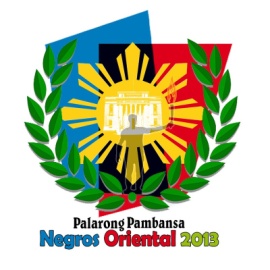 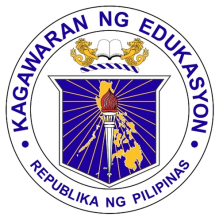 2013 Palarong PambansaArrival Ceremonies	April 15, 2013 @ 6PM	Negros Oriental Provincial Capitol ForegroundInvocationPhilippine National AnthemWelcome AddressHon. Roel R. De GamoGovernor, Province of Negros OrientalFlag HoistingNegros Oriental BannerDumaguete City BannerDelegation Banners-Regional Directors and PESS Chief or any representativeSandurot Ceremony- Exchange of gifts/tokens     Regional Directors to the Governor     Governor to the Regional DirectorsWelcome dance     Likos, Canlaon CityCocktailsHosts: Elizabeth Joy Divinagracia & Eugene Calingacion